Temat: Wohin wirst du in den Sommerferien fahren?- Dokąd pojedziesz na wakacje?W temacie pojawił się czasownik wirst- będziesz- dlatego jest to czas przyszły, który był omawiany na wcześniejszej lekcji. Mówiliśmy, że zwrot ich werde- oznacza, ja będę… dlatego temat brzmi Dokąd będziesz jechał na wakacje= Dokąd pojedziesz na wakacje.Proszę o przepisanie miesięcy z ćwiczenia nr. 1 . i tę szarą tabelkę pod tym czerwonym. 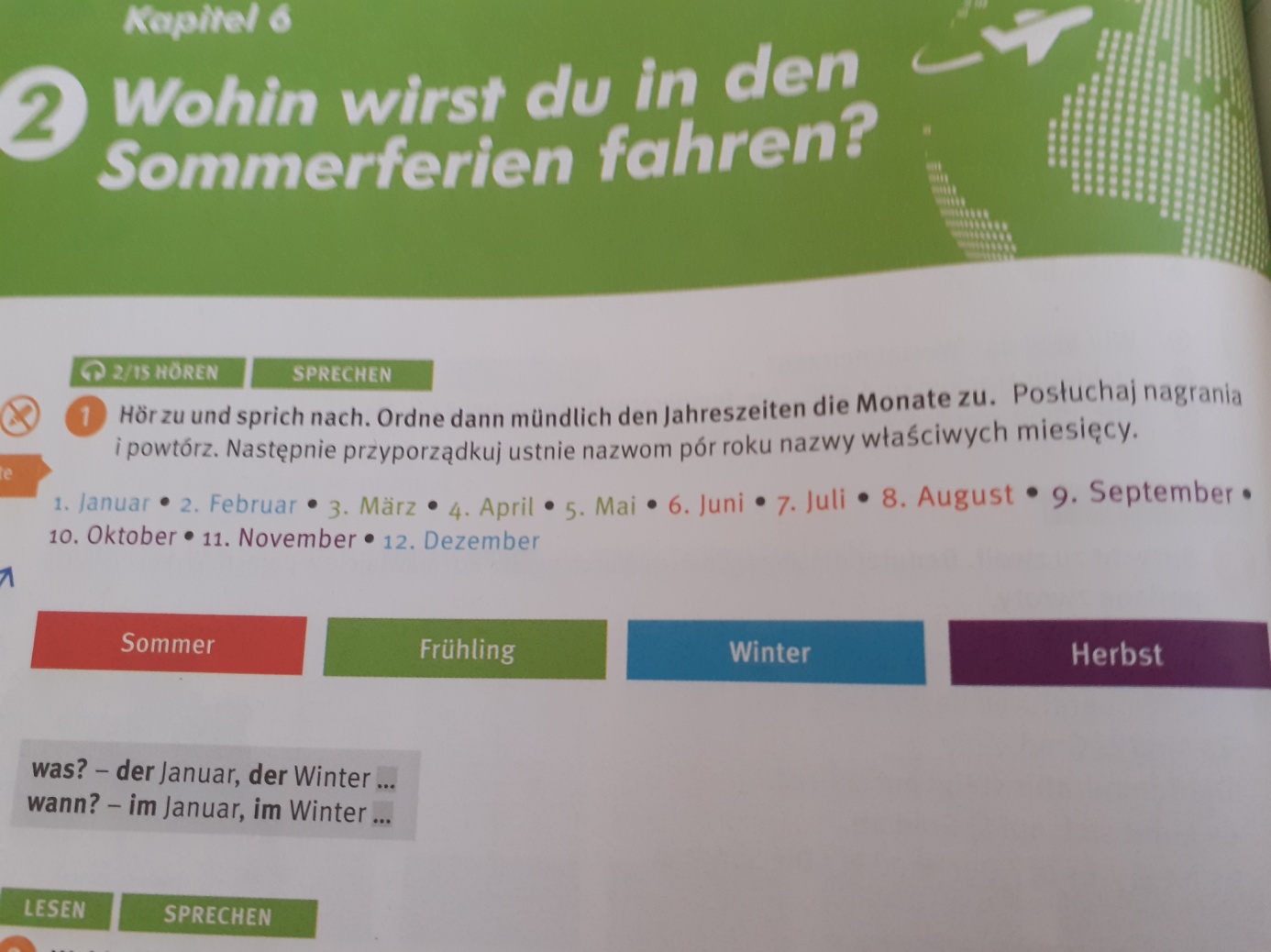 Następnym zagadnieniem jaki sobie opiszemy jest cel podróży. Ponieważ podróżujemy, lecimy, jedziemy- to wszystko sa czasowniki dynamiczne- czyli ruch, dlatego po przyimkach stosujemy Akkusativ. Proszę zapisać do zeszytu reisen, fahren, gehen, fliegen+ Akk. A następnie dla przypomnienia tabelkę: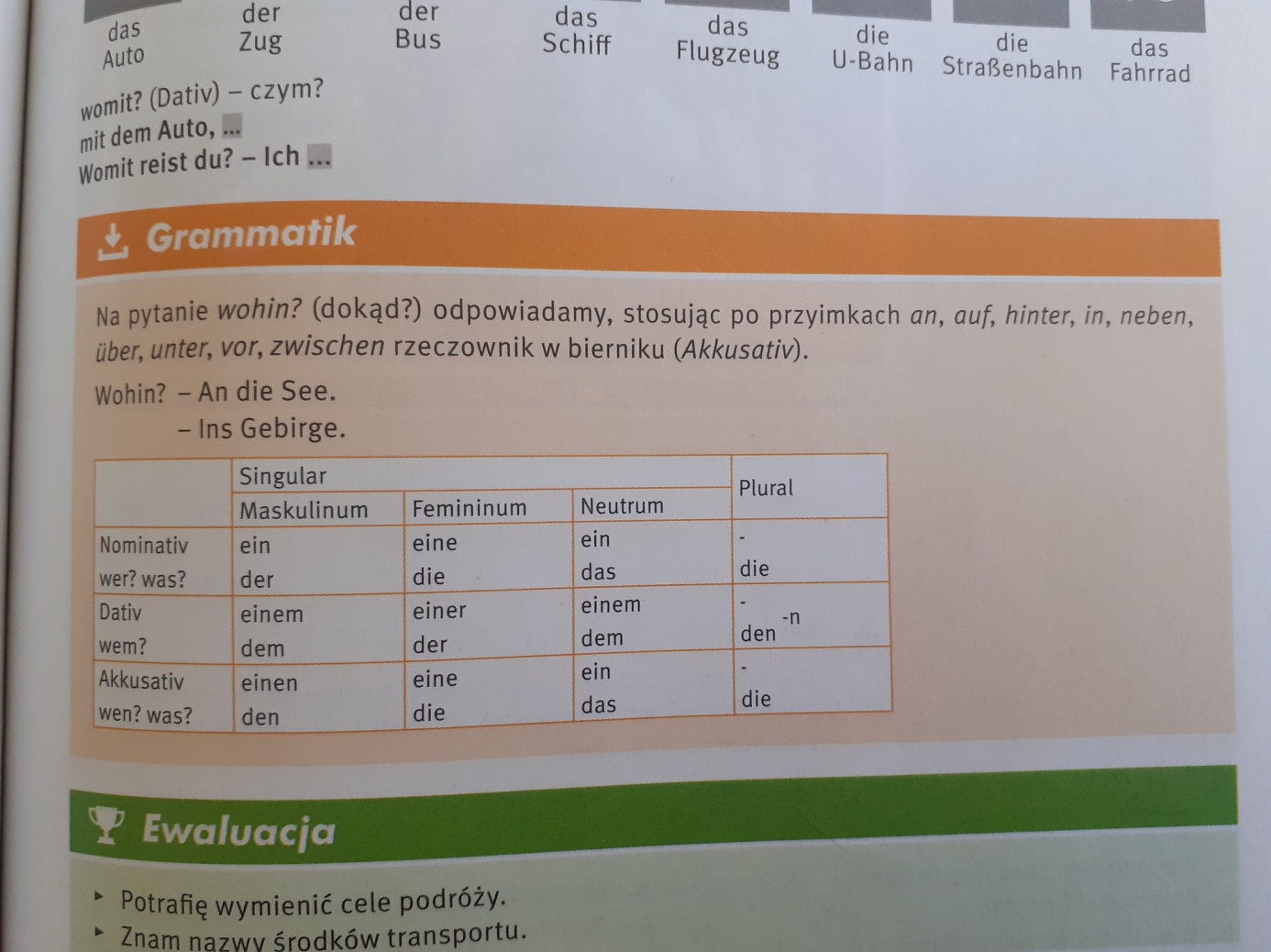 Wohin?- Dokąd?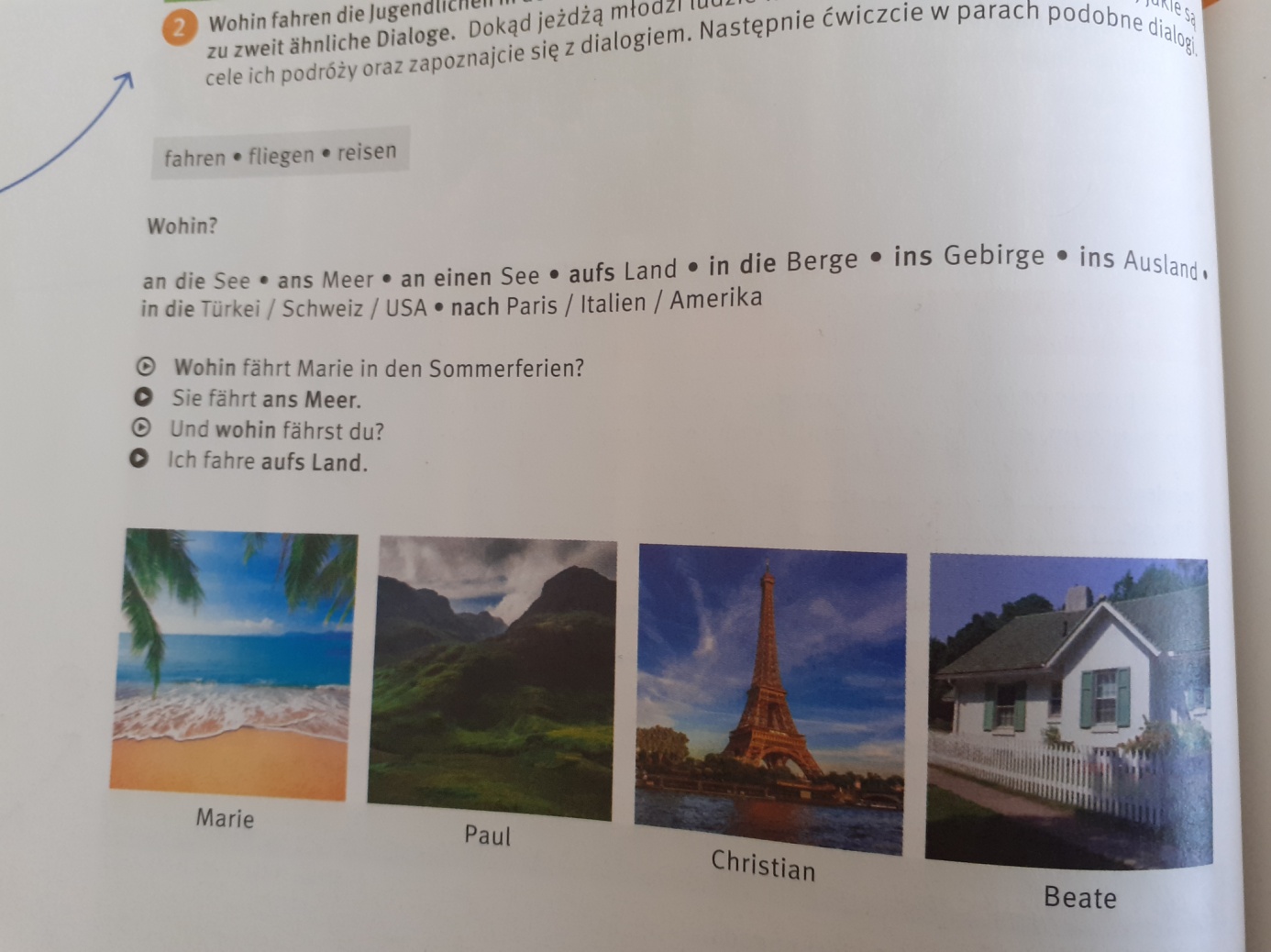 nad może, nad może, nad jezioro, a wieś, w góry, w góry, za granicę, do Turcji/ Szwajcarii/ USA/ do Paryża/ Włoch/ AmerykiWomit? – czym 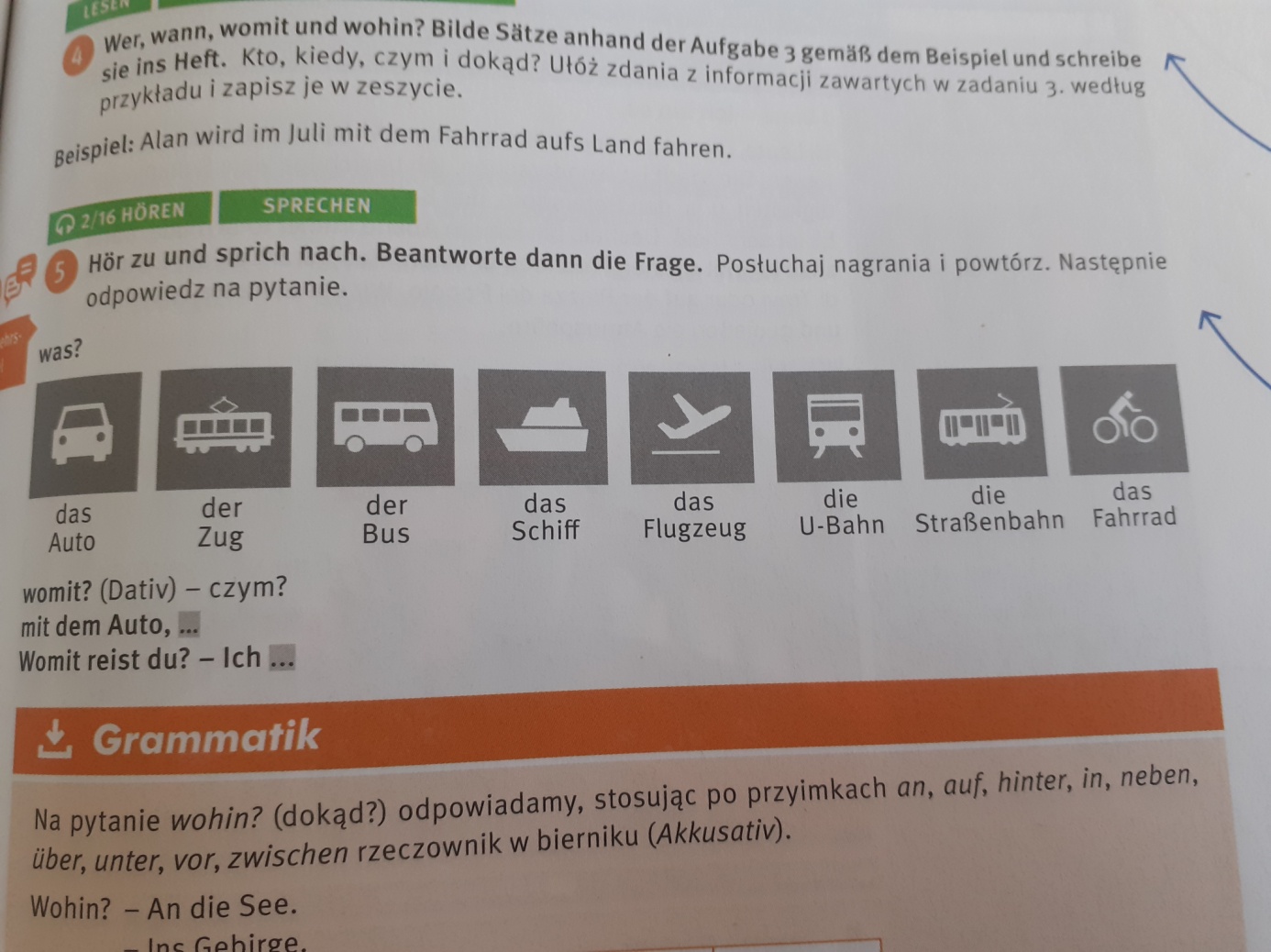 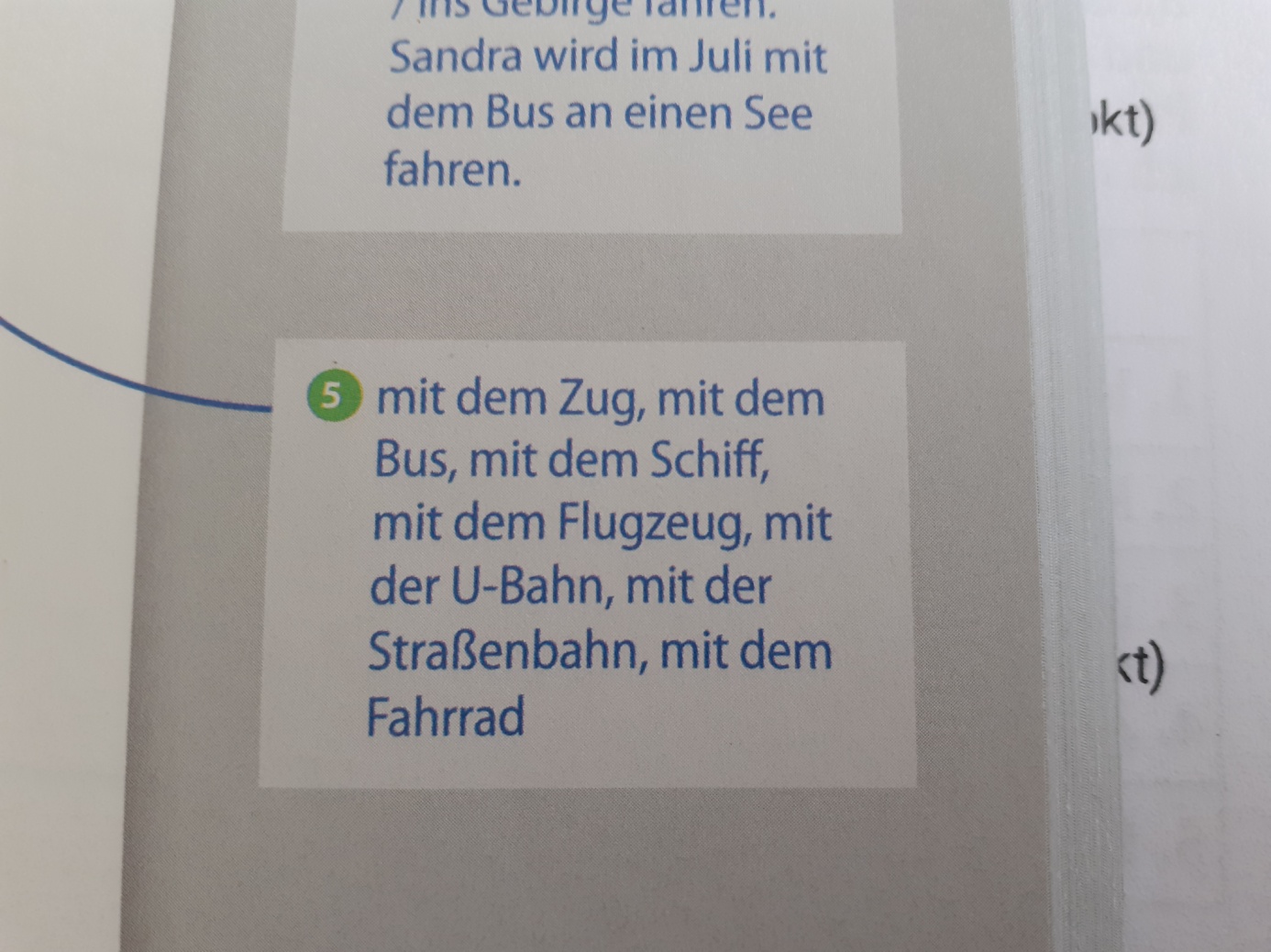 WSZYSCY UCZNIOWIE PRZEPISUJA CAŁĄ NOTATKE DO ZESZYTU – ŁADNIE NA ŚWIĘTA – BEZ PRACY DOMOWEJ.   